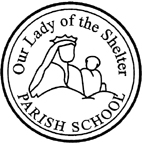 Lista de materiales de inglés 20152nd formCARTUCHERA COMPLETA (con todos los colores completos)1 CUADERNO DE 48 HOJAS RAYADO RIVADAVIA TAPA DURA ABC SIN ESPIRAL (formato 19x 23) FORRADO DE COLOR VERDE CON LUNARES BLANCOS  IDENTIFICADO CON LETRA IMPRENTA MAYÚSCULA CON PROTECTOR DE NYLON.1 FOLIO TAMAÑO OFICIO CON ETIQUETA Y CON NOMBRE10 HOJAS CANSON DE COLOR Nº510 HOJAS CANSON BLANCAS Nº51 ANOTADOR TIPO “CONGRESO” CON ESPIRALLIBROS:  -HAPPY STREET 1 CLASSBOOK (Ed. Oxford University Press)                - HAPPY STREET 1 ACTIVITY BOOK (Ed. Oxford University Press)LITERATURA: -THE FOX AND THE DOG (ISBN 978-960-443-009-3)                         -THE THIRSTY TREE (ISBN 978-3-85272-245-0)SUMMER READING: THE WISH FISH (USBORNE FIRST READING) (1371025)IMPORTANTETRAER TODOS LOS CUADERNOS, LIBROS  Y CARPETA FORRADOS Y CON ETIQUETAPOR FAVOR, ESCRIBIR LAS ETIQUETAS CON LETRA DE IMPRENTATRAER LOS MATERIALES DE INGLÉS IDENTIFICADOS PARA TAL ÁREA LOS PRIMEROS DÍAS DE CLASE